Recommended websitesCocomelon nursery rhymes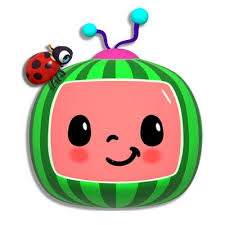 www.youtube.com  Search for cocomelon nursery rhymesselection of well known nursery rhymes and number songsBug club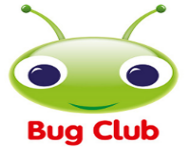 https://www.activelearnprimary.co.uk/login?c=0log into your child’s account to access their booksScience sparks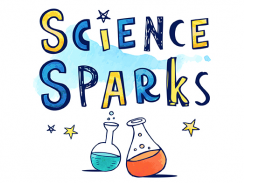 https://www.science-sparks.com/selection of science activities for children if you look at pre school scienceCbeebies radio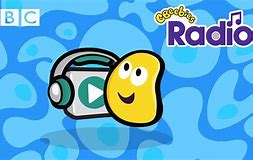 https://www.bbc.co.uk/cbeebies/radiostories and songs for your child to listen toCbeebies story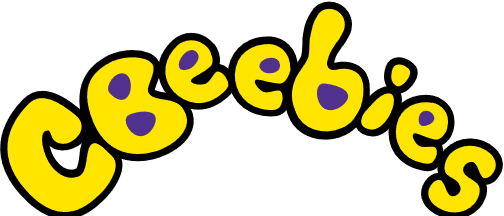 https://www.bbc.co.uk/cbeebies/storiesstories for your child to watch and listen toSensory app house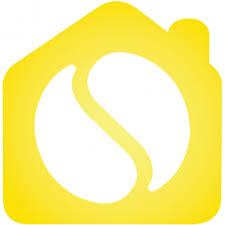 https://www.sensoryapphouse.com/Range of apps for ipad for children. Recommend painting app, plazma calming lava bubbles, splodge tap and paint,Big Top musical adventure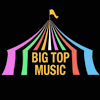 www.youtube.com Search for “Big top musical adventure”Accessible online resources for our families and friends to have their own musical adventures at home.